Year 6 Topic: The Americas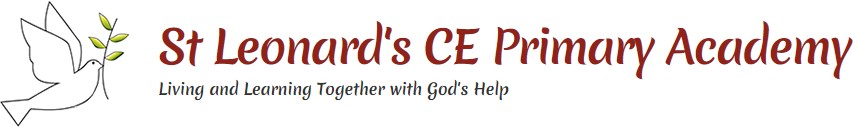 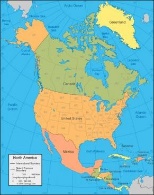 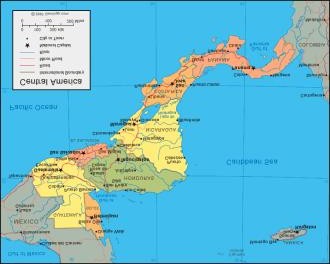 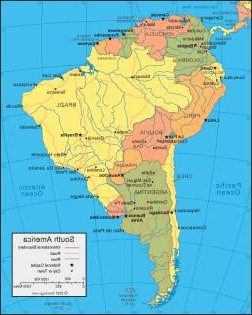 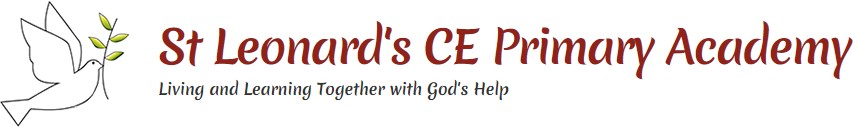 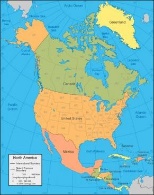 